PORTARIA Nº 21/2024Data: 8 de fevereiro de 2024Concede férias a servidora Ângela Maria Gimenez.O Excelentíssimo Senhor Iago Mella, Presidente da Câmara Municipal de Sorriso, Estado de Mato Grosso, no uso das atribuições que lhe são conferidas por Lei e,Considerando o artigo 81 da Lei Complementar nº 140/2011;Considerando a Portaria 217/2022; eConsiderando solicitação da servidora.		RESOLVE:		Art. 1º - Conceder a servidora Ângela Maria Gimenez, 10 (dez) dias de férias fracionadas, referente ao período aquisitivo de 11/01/2021 a 10/01/2022, inerentes a 2ª parcela, entre os dias 14/02/2024 e 23/02/2024.Art. 2º - Esta Portaria entra em vigor nesta data.Câmara Municipal de Sorriso, Estado de Mato Grosso, em 8 de fevereiro de 2024.IAGO MELLAPresidenteREGISTRE-SE, PUBLIQUE-SE, CUMPRA-SE.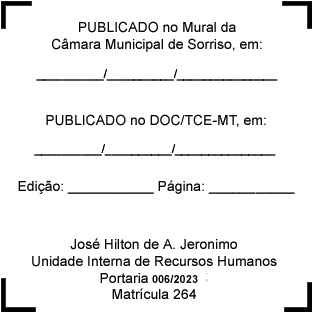 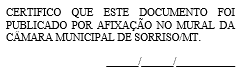 